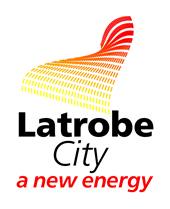 Work Placement Application Form 2018PLEASE COMPLETE ALL SECTIONS OF THIS APPLICATIONSchool attending: ________________________________________Year level in: _________PERSONAL DETAILSAge  ______________ 	Date of Birth: ___/___/___ 	Gender: Female / MaleFamily Name or Surname: ________________________________________________________________ Given Names (all):_______________________________________________________________________Address: _______________________________________________________________________________Suburb / Town: ___________________________ 	State: ______________	  Postcode: _____________Home Telephone: ________________________________	Mobile:	________________________________Email: ___________________________________________________________Does student identity as Aboriginal and/or Torres Strait Islander?     			Yes   If yes, would they like to speak to an Aboriginal staff member @ Latrobe? 	Yes   ________________________________________________________________________________________Do you require a:-□ Work Experience Placement (5 day/week long block)   Date requested:   From _________/________/__________ to __________/__________/__________OR□ Structured Workplace Learning Placement SWL (one day per week for duration of school term)Starting date requested: _______/________ /__________   Preferred Day of the week: _________________________Are you studying VCE or VCAL? 		□ VCE		□VCAL		□Year 10Are you undertaking VET studies:    YES         NOWhich course:  ( e.g  Cert II in Engineering at Fed Training, Yallourn)____________________________________________________________________________In which areas do you require a placement?(Please choose two and number first preference #1 and second preference #2)□ Business/Administration                          □ Parks & Gardens□ Family Services/ChildCare/Preschool  □ Sport & Recreation□ Arts & Culture                                              □ Engineering□ Libraries 				    □ Tourism/Events Management□ Planning & Building                                    □ Home and Community Care (HACC)□ Procurement/Finance		      □ Indigenous Employment□ Local Laws     Preferred Location/Name of Centre________________________________________________                                                Please ensure your school Careers adviser/Work Experience Coordinator completes the section belowAs a representative of (Name of school) __________________________________________ , I endorse and support this student’s application.Careers/VETis/Work Experience Coordinator’s Name: (print) __________________________Signature:____________________________________	Date: ____/____/_______Applicants signature: ______________________________	Date: ____/____/_______I understand that submission of this form does not guarantee an offer of a work placement  This completed application must be returned by email to the BBLLLEN at least 6 weeks prior to the required starting date- email to:   admin@bblllen.org.au     For further information: contact Jenni Graham 5633 2868 or by email: jenni@bblllen.org.au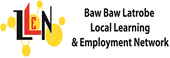 Why do you want to undertake a work placement at Latrobe City? 